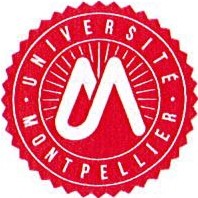 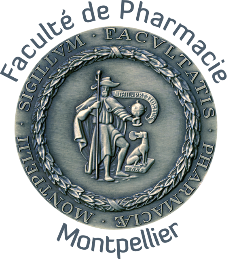 											     	    0341149P           DATETAXE D'APPRENTISSAGE CAMPAGNE 2021(Part Barème : 13 %)FORMULAIRE DE VERSEMENTà retourner àUFR Pharmacie - Service Gestion Financiere             15 avenue Charles Flahault – CS 14491                        34093 Montpellier Cedex 5 ENTREPRISE Nom:    .................................................................................................................................................................... Numéro  de  SIRET:  .................................................................................................................................................................................. Adresse :  ................................................................................................................................................................ Téléphone:      .............................................................................................................................................................................................. Adresse     mail:    ............................................................................................................................................................  Montant  du  versement  : ........................................................................................................................................................................................................................................	  Composante   bénéficiaire   :   UFR Pharmacie.......................................... .................................................................................  Code UAI de la composante bénéficiaire : .0341149P..................................................................................................  Formation:  ............................................................................................................................................................Signature et cachet de l'entreprisePaiement par virement bancaire, libellé du virement « TA2021 UM-PHARMA-0341149P >> doublé d’un envoi par mail du formulaire de versement à pharmacie-gestionfi@umontpellier.fr